Griglia di osservazione del docente TUTOR – percorso annuale “III ANNO FIT”(D.M. 984 del 14 Dicembre 2017)a.s. 2018/19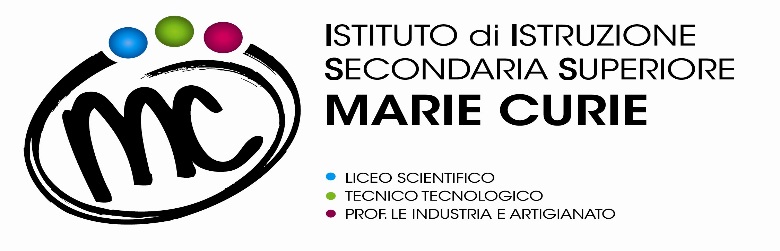 SAVIGNANO sul RUBICONE (FC)Via Togliatti n.5   C.A.P. 47039Tel. 0541 944602 - Fax 0541 941481C.F. 90038920402Mail: info@mcurie.com _ fois001002@istruzione.itP.E.C. fois001002@pec.istruzione.itWeb site: www.mcurie.edu.itTRACCIA RELAZIONE FINALE a.s. ………………………………………….Docente in anno di formazione e prova:Plesso/i:Classe/i  e  gruppi in cui ha operato:Discipline insegnate/attività svolte:Presentazione del docente in periodo di formazione e provaPresentazione del contesto (descrizione del contesto di relazioni all’interno del plesso e del team – descrizione della relazione con il tutor - descrizione della classe o delle classi e del gruppo di alunni)Descrizione del percorso formativo organizzato dall’Ufficio di Ambito Territoriale e seguito dall’insegnanteDescrizione del percorso svolto all’interno dell’istitutoConsiderazioni personali e conclusioni in base ai criteri di valutazione art. 4 del Decreto Ministeriale 27 ottobre 2015, n. 850corretto possesso ed esercizio delle competenze culturali, disciplinari, didattiche e metodologiche, con riferimento ai nuclei fondanti dei saperi e ai traguardi di competenza e agli obiettivi di apprendimento previsti dagli ordinamenti vigenticorretto possesso ed esercizio delle competenze relazionali, organizzative e gestionali;osservanza dei doveri connessi con lo status di dipendente pubblico e inerenti la funzione docentepartecipazione alle attività formative e raggiungimento degli obiettivi dalle stesse previsti.Il Docente Tutor